TRƯỜNG THCS NGUYỄN VĂN CỪĐỀ CƯƠNG ÔN TẬP SINH HỌC 7 ( TUẦN 20 ĐẾN TUẦN 22)Trắc nghiệm khách quanCâu 1: Nhiệt độ cơ thể ếch đồng không ổn định, luôn thay đổi theo nhiệt độ môi trường nên được gọi là? 
A. Động vật thấp nhiệt 				B. Động vật cao nhiệt
C. Động vật đẳng nhiệt 				D. Động vật biến nhiệt
Câu 2: Ở ếch đồng, đặc điểm nào dưới đây giúp chúng thích nghi với đời sống trên cạn?A. Mắt và các lỗ mũi nằm ở mặt bụng.B. Mắt có mi giữ nước mắt do tuyến lệ tiết ra, tai có màng nhĩ, mũi thông với khoang miệng.C. Các chi sau có mang căng giữa các ngón.D. Bộ xương tiêu giảm một số xương như xương sườn.Câu 3: Cấu tạo ngoài của Thằn lằn bóng đuôi dài thích nghi với đời sống trên cạn. 
A. Da khô có vảy sừng bao bọc 			B. Da trần ẩm ướt 
C. Da khô và trơn					D. Da trần có lớp sáp bảo vệCâu 4: Hệ tuần hoàn của Bò sát có cấu tạo?  
A. Tim có một ngăn và một vòng tuần hoàn
B. Tim có hai ngăn và hai vòng tuần hoàn
C. Tim có ba ngăn tâm thất có vách ngăn hụt và hai vòng tuần hoàn.
D. Tim có bốn ngăn và hai vòng tuần hoànCâu 5: Những động vật thuộc lớp bò sát là:A. Rắn nước, cá sấu, thạch sùngB. Thạch sùng, ba ba, cá trắmC. Baba, cá sấu, tắc kè, ếchD. Ếch, cá voi, thạch sùng. Câu 6. Sự phát triển có qua giai đoạn biến thái là ở:A. Chim		B. Thú		C. Ếch			  D. Thằn lằnCâu 7. Hệ tuần hoàn tim có vách hụt là của:A. Chim		B. Thú		C. Ếch			  D. Thằn lằnCâu 8. Lớp lưỡng cư chia làm mấy bộ?A. 1 bộ		B. 2 bộ		C. 3 bộ		D. 4 bộ
II-Tự luậnCâu 1/ Tại sao nói vai trò tiêu diệt sâu bọ có hại của lưỡng cư có giá trị bổ sung cho hoạt động của chim về ban ngày?Đa số loài chim kiếm mồi vào ban ngày còn đa số lưỡng cư không đuôi (có số loài lớn nhất trong lớp Lưỡng cư) đi kiếm ăn về ban đêm, tiêu diệt được một số lượng lớn sâu bọ, nên bổ sung cho hoạt động của chim vào ban ngàyCâu 2/ Hãy nêu ví dụ chứng minh lợi ích của lưỡng cư:- Ếch, nhái làm thức ăn cho con người- Bột cóc làm thuốc chữa suy dinh dưỡng ở trẻ em.- Ếch đồng làm vật thí nghiệm,  diệt sâu bọ Muốn bảo vệ những loài lưỡng cư có ích cần: bảo vệ và gây nuôi những loài có ích.Câu 3/ Hãy trình bày đặc điểm cấu tạo ngoài của thằn lằn thích nghi với đời sống hoàn toàn ở cạn so với ếch đồng?Da khô có vảy khô sừng bao bọc              ngăn chặn sự thoát hơi nước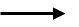 Có cổ dài             phát huy vai trò các giác quan trên đầuMắt có mi cử động, có nước mắt   bảo vệ mắt, màng mắt không bị khôMàng nhĩ nằm trong hốc nhỏ trên đầu   bảo vệ màng nhĩ và hướng âm thanh vào màng nhĩThân dài, đuôi rất dài động lực chính của sự di chuyểnBàn chân 5 ngón có vuốt            tham gia di chuyển trên cạnCâu 4/ Nêu đặc điểm chung của Bò sát.
Bò sát là động vật có xương sống thích nghi hoàn toàn với đời sống ở cạn:
- Da khô, có vảy sừng khô, cổ dài, màng nhĩ nằm trong hốc tai.
- Chi yếu có vuốt sắc.
- Phổi có nhiều vách ngăn. Tim có vách hụt. máu pha đi nuôi cơ thể.
- Có cơ quan giao phối, thụ tinh trong. Trứng có vỏ bao bọc, giàu noãn hoàn.
- Là động vật biến nhiệt.
Câu 5: Nêu vai trò của Bò sát.
-  Có  ích  cho  nông  nghiệp:  diệt  sâu  bọ,  diệt chuột,...
- Có giá trị thực phẩm: Ba ba, rùa,...
 Sản phẩm mĩ nghệ: vảy đồi mồi, da cá sấu,... Làm dược phẩm: Rượu rắn, mật trăn,nọc rắn ,yếm rùa,...
- Gây độc cho người: rắn...Câu12345678Đáp ánDBACACDC